This week we are reading…Child’s name ___________________________   Adult’s name ___________________________Week 5 Vocabulary GuideTeachers need to print…*This week’s letter (front and back)*Vocabulary Sheet*The Whole World In Our Hands
Unit 1: Building Strong CommunitiesWeek 5: What are the qualities of a good leader? Unit 1: Building Strong CommunitiesWeek 5: What are the qualities of a good leader? Unit 1: Building Strong CommunitiesWeek 5: What are the qualities of a good leader? Unit 1: Building Strong CommunitiesWeek 5: What are the qualities of a good leader? Unit 1: Building Strong CommunitiesWeek 5: What are the qualities of a good leader? Unit 1: Building Strong CommunitiesWeek 5: What are the qualities of a good leader? Dear Families, We are continuing to think about leaders and especially about what kinds of people they are. What are they like? How do they bring their communities together in positive ways? Here are some activities to do with your child this week. When you do an activity, check the box. You don’t have to do every activity and you can do any of them more than once. Remember to make time for reading, too! Please help your child return this Family Links to school at the end of the week. We hope you enjoy learning with your child!Dear Families, We are continuing to think about leaders and especially about what kinds of people they are. What are they like? How do they bring their communities together in positive ways? Here are some activities to do with your child this week. When you do an activity, check the box. You don’t have to do every activity and you can do any of them more than once. Remember to make time for reading, too! Please help your child return this Family Links to school at the end of the week. We hope you enjoy learning with your child!Dear Families, We are continuing to think about leaders and especially about what kinds of people they are. What are they like? How do they bring their communities together in positive ways? Here are some activities to do with your child this week. When you do an activity, check the box. You don’t have to do every activity and you can do any of them more than once. Remember to make time for reading, too! Please help your child return this Family Links to school at the end of the week. We hope you enjoy learning with your child!Dear Families, We are continuing to think about leaders and especially about what kinds of people they are. What are they like? How do they bring their communities together in positive ways? Here are some activities to do with your child this week. When you do an activity, check the box. You don’t have to do every activity and you can do any of them more than once. Remember to make time for reading, too! Please help your child return this Family Links to school at the end of the week. We hope you enjoy learning with your child!Dear Families, We are continuing to think about leaders and especially about what kinds of people they are. What are they like? How do they bring their communities together in positive ways? Here are some activities to do with your child this week. When you do an activity, check the box. You don’t have to do every activity and you can do any of them more than once. Remember to make time for reading, too! Please help your child return this Family Links to school at the end of the week. We hope you enjoy learning with your child!Dear Families, We are continuing to think about leaders and especially about what kinds of people they are. What are they like? How do they bring their communities together in positive ways? Here are some activities to do with your child this week. When you do an activity, check the box. You don’t have to do every activity and you can do any of them more than once. Remember to make time for reading, too! Please help your child return this Family Links to school at the end of the week. We hope you enjoy learning with your child!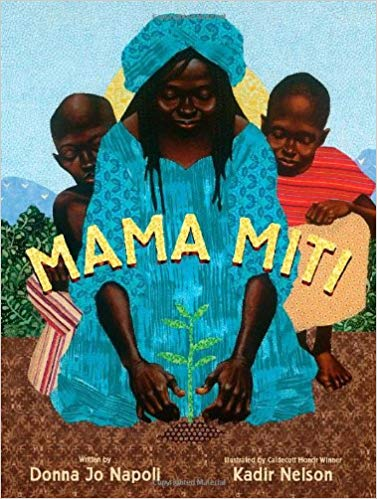 Mama Miti: Wangari Maathai and the Trees of Kenyaby Donna Jo NapoliGo to the library or look on your bookshelf at home to find more books about leaders who inspire others and change their communities—or about anything that interests you! Don’t forget to listen to this week's text on YouTube.Your child is practicing reading “We’ve Got the Whole World in Our Hands” (attached). Read and sing it together!Go to the library or look on your bookshelf at home to find more books about leaders who inspire others and change their communities—or about anything that interests you! Don’t forget to listen to this week's text on YouTube.Your child is practicing reading “We’ve Got the Whole World in Our Hands” (attached). Read and sing it together!Go to the library or look on your bookshelf at home to find more books about leaders who inspire others and change their communities—or about anything that interests you! Don’t forget to listen to this week's text on YouTube.Your child is practicing reading “We’ve Got the Whole World in Our Hands” (attached). Read and sing it together!Go to the library or look on your bookshelf at home to find more books about leaders who inspire others and change their communities—or about anything that interests you! Don’t forget to listen to this week's text on YouTube.Your child is practicing reading “We’ve Got the Whole World in Our Hands” (attached). Read and sing it together!Reading LogYour child can read to you, and you can read to your child.It’s always a good idea to read a book many times. We can find something new in a book each time we read the words or look at the illustrations.  Reading LogYour child can read to you, and you can read to your child.It’s always a good idea to read a book many times. We can find something new in a book each time we read the words or look at the illustrations.  Title and AuthorWhat do you think? Unit 1: Building Strong CommunitiesWeek 5: What are the qualities of a good leader? Unit 1: Building Strong CommunitiesWeek 5: What are the qualities of a good leader? Unit 1: Building Strong CommunitiesWeek 5: What are the qualities of a good leader? Unit 1: Building Strong CommunitiesWeek 5: What are the qualities of a good leader? Unit 1: Building Strong CommunitiesWeek 5: What are the qualities of a good leader? Unit 1: Building Strong CommunitiesWeek 5: What are the qualities of a good leader? Read together!at least 10 minutes every dayRecord your reading on the back of this page. Read together!at least 10 minutes every dayRecord your reading on the back of this page. 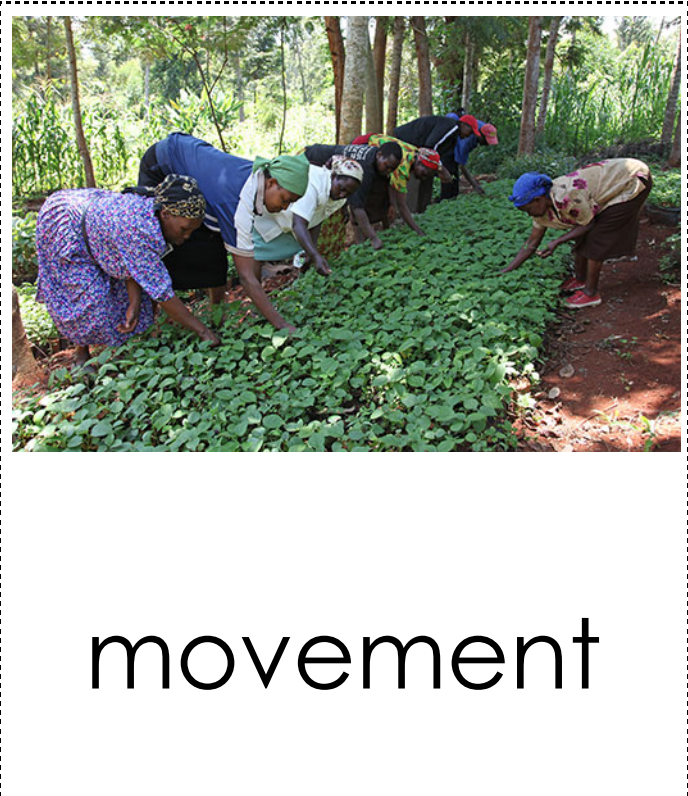 organized activities where people work together to achievesomething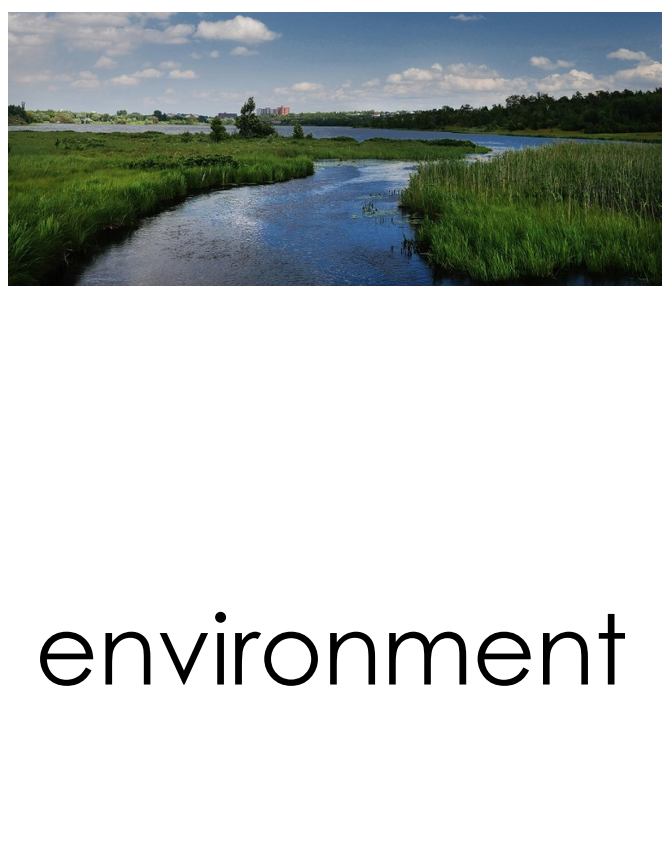 the natural world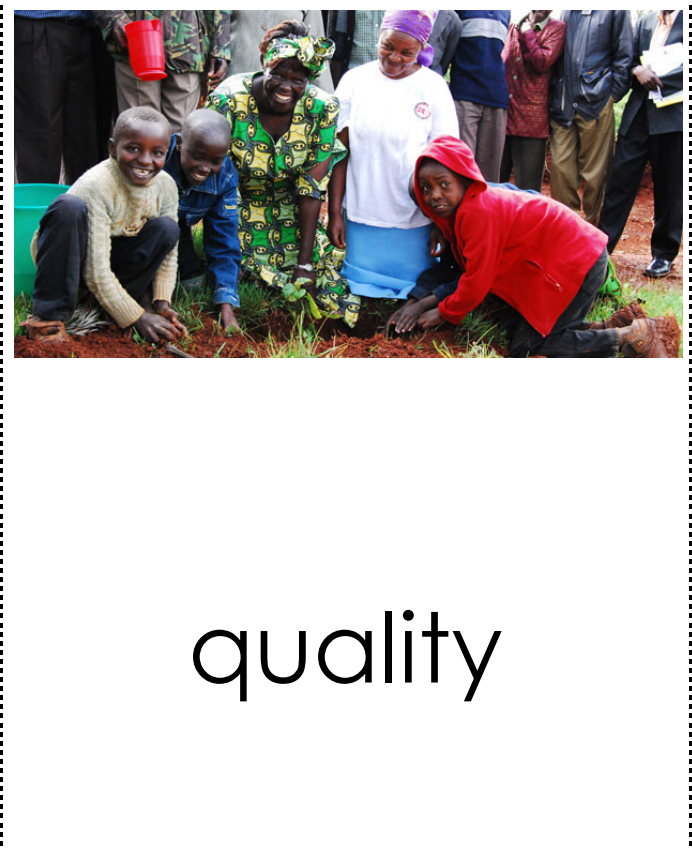 something that can be noticed as a part of a person or a thing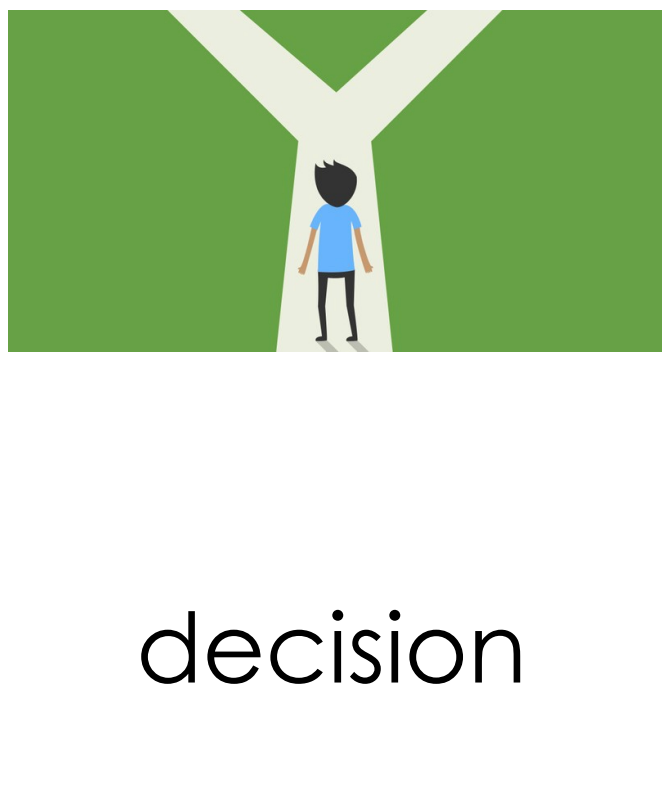 a choice that a person or a group makes about something